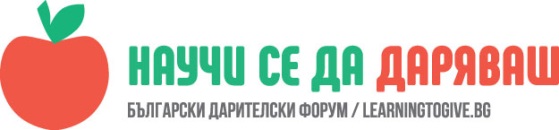 Когато сме ядосани           Павлина Божкова, преподавател в СУ Св. Паисий Хилендарски , гр. ЗлатицаЧасът е проведен в I „б“ клас на 24.01.2018 г.„Когато съм ядосана галя котето си, за да се успокоя!“-това сподели едномомиченце от класа.                                                                                                                                                                                                                                                                                                                                        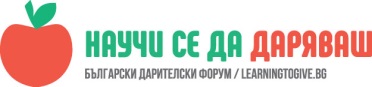 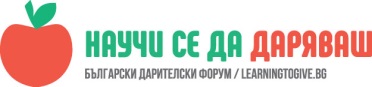 Да се запознаят с начини за позитивно преодоляване на чувството за гняв;Да спазват правилата за културно поведение и толерантност в общуването;Описание     Урокът протече в рамките на един учебен час.В началото на часа попитах учениците, дали се ядосват понякога и какво правят когато се ядосат. Записах на дъската темата на урока. Децата започнаха да си споделят за какво се ядосват. Например- ако някой им счупи играчката,  когато някои ги обижда, когато искат нещо ,а родителите им не позволяват и други. Тогава им обясних, че всички ние понякога се ядосваме и че няма нищо лошо в това да изпитваме такива чувства. Важно е обаче, как се справяме с тях, особено когато сме сред група хора, например в клас.     На въпроса ми- Какво правите когато се ядосате?, децата даваха много откровени отговори. На дъската записвах всичко, което децата ми казваха.Обсъдихме всички отговори и заградихме неприемливите в червено. Поставихме табло на видно място в стаята с техники за справяне с гнева.  Накрая на часа изиграхме няколко ролеви игри.